The Institute of Chartered Accountants of India 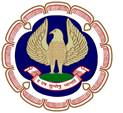  6 CPE HOURSThe Institute of Chartered Accountants of India  6 CPE HOURSThe Institute of Chartered Accountants of India  6 CPE HOURSThe Institute of Chartered Accountants of India  6 CPE HOURSThe Institute of Chartered Accountants of India  6 CPE HOURSThe Institute of Chartered Accountants of India  6 CPE HOURSOne Day Seminar on Direct Tax & FEMAOrganized by Direct Tax Committee The Institute of Chartered Accountants of IndiaHosted by Thiruvananthapuram Branch of SIRC of ICAIOne Day Seminar on Direct Tax & FEMAOrganized by Direct Tax Committee The Institute of Chartered Accountants of IndiaHosted by Thiruvananthapuram Branch of SIRC of ICAIOne Day Seminar on Direct Tax & FEMAOrganized by Direct Tax Committee The Institute of Chartered Accountants of IndiaHosted by Thiruvananthapuram Branch of SIRC of ICAIOne Day Seminar on Direct Tax & FEMAOrganized by Direct Tax Committee The Institute of Chartered Accountants of IndiaHosted by Thiruvananthapuram Branch of SIRC of ICAIOne Day Seminar on Direct Tax & FEMAOrganized by Direct Tax Committee The Institute of Chartered Accountants of IndiaHosted by Thiruvananthapuram Branch of SIRC of ICAIOne Day Seminar on Direct Tax & FEMAOrganized by Direct Tax Committee The Institute of Chartered Accountants of IndiaHosted by Thiruvananthapuram Branch of SIRC of ICAIDay & DateFriday, 06th September 2019Friday, 06th September 2019Friday, 06th September 2019Friday, 06th September 2019Friday, 06th September 2019VenueSuri Centenary Hall, ICAI Bhawan, Pound Road, Thycaud P.O, Thiruvananthapuram.Suri Centenary Hall, ICAI Bhawan, Pound Road, Thycaud P.O, Thiruvananthapuram.Suri Centenary Hall, ICAI Bhawan, Pound Road, Thycaud P.O, Thiruvananthapuram.Suri Centenary Hall, ICAI Bhawan, Pound Road, Thycaud P.O, Thiruvananthapuram.Suri Centenary Hall, ICAI Bhawan, Pound Road, Thycaud P.O, Thiruvananthapuram.SessionSessionSession Subject MatterSession Subject MatterSession Subject MatterSession Subject MatterInaugural
9.30 AM to 10.00 AMInaugural
9.30 AM to 10.00 AMWelcome AddressWelcome AddressWelcome AddressWelcome AddressTechnical Session I10.00 AM to 01.00 PMTechnical Session I10.00 AM to 01.00 PMDr. Girish Ahuja  (Delhi)Topic :    Binami Transactions and Capital Gain TaxDr. Girish Ahuja  (Delhi)Topic :    Binami Transactions and Capital Gain TaxDr. Girish Ahuja  (Delhi)Topic :    Binami Transactions and Capital Gain TaxDr. Girish Ahuja  (Delhi)Topic :    Binami Transactions and Capital Gain TaxONASADHYA1.00 PM  -  2.00 PMONASADHYA1.00 PM  -  2.00 PMONASADHYA1.00 PM  -  2.00 PMONASADHYA1.00 PM  -  2.00 PMTechnical Session II
2.00 PM to 5.00 PMTechnical Session II
2.00 PM to 5.00 PMCA. Nandkishore Chidamber HegdeChairman, DT Committee of ICAITopic : NRI Taxation  & FEMACA. Nandkishore Chidamber HegdeChairman, DT Committee of ICAITopic : NRI Taxation  & FEMACA. Nandkishore Chidamber HegdeChairman, DT Committee of ICAITopic : NRI Taxation  & FEMACA. Nandkishore Chidamber HegdeChairman, DT Committee of ICAITopic : NRI Taxation  & FEMAConcluding RemarksConcluding RemarksConcluding RemarksConcluding RemarksConcluding RemarksConcluding RemarksSeminar ChairmanCA. Nandkishore Chidamber  HegdeChairmanDirect Taxes Committee, ICAISeminar ChairmanCA. Nandkishore Chidamber  HegdeChairmanDirect Taxes Committee, ICAISeminar ChairmanCA. Nandkishore Chidamber  HegdeChairmanDirect Taxes Committee, ICAIProgramme  DirectorCA. Babu Abraham KallivayalilCentral Council Member, ICAISeminar CoordinatorCA.Roopesh RChairmanThiruvananthapuramBranch of SIRC of ICAIRegistration Fees
ARS Members of Thiruvananthapuram Branch: NIL.  
Non- ARS Member of Thiruvananthapuram Branch & Others:  Rs. 1500/- per participant.Registration Fees
ARS Members of Thiruvananthapuram Branch: NIL.  
Non- ARS Member of Thiruvananthapuram Branch & Others:  Rs. 1500/- per participant.Registration Fees
ARS Members of Thiruvananthapuram Branch: NIL.  
Non- ARS Member of Thiruvananthapuram Branch & Others:  Rs. 1500/- per participant.Registration Fees
ARS Members of Thiruvananthapuram Branch: NIL.  
Non- ARS Member of Thiruvananthapuram Branch & Others:  Rs. 1500/- per participant.Registration Fees
ARS Members of Thiruvananthapuram Branch: NIL.  
Non- ARS Member of Thiruvananthapuram Branch & Others:  Rs. 1500/- per participant.Registration Fees
ARS Members of Thiruvananthapuram Branch: NIL.  
Non- ARS Member of Thiruvananthapuram Branch & Others:  Rs. 1500/- per participant.